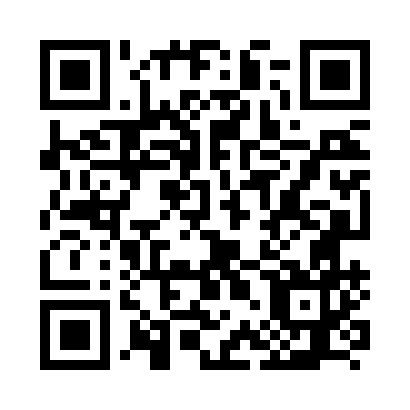 Prayer times for Valparaiso, ChileMon 1 Apr 2024 - Tue 30 Apr 2024High Latitude Method: NonePrayer Calculation Method: Muslim World LeagueAsar Calculation Method: ShafiPrayer times provided by https://www.salahtimes.comDateDayFajrSunriseDhuhrAsrMaghribIsha1Mon6:377:591:505:107:418:582Tue6:378:001:505:097:408:573Wed6:388:001:505:087:388:564Thu6:398:011:495:077:378:545Fri6:408:021:495:077:368:536Sat6:408:021:495:067:358:527Sun5:417:0312:484:056:337:518Mon5:427:0412:484:046:327:499Tue5:427:0412:484:036:317:4810Wed5:437:0512:484:026:307:4711Thu5:447:0612:474:016:287:4612Fri5:447:0712:474:006:277:4513Sat5:457:0712:473:596:267:4314Sun5:467:0812:473:586:257:4215Mon5:467:0912:463:586:237:4116Tue5:477:0912:463:576:227:4017Wed5:487:1012:463:566:217:3918Thu5:487:1112:463:556:207:3819Fri5:497:1212:453:546:197:3720Sat5:497:1212:453:536:187:3621Sun5:507:1312:453:526:177:3522Mon5:517:1412:453:516:157:3423Tue5:517:1512:453:516:147:3324Wed5:527:1512:443:506:137:3225Thu5:537:1612:443:496:127:3126Fri5:537:1712:443:486:117:3027Sat5:547:1712:443:476:107:2928Sun5:547:1812:443:466:097:2829Mon5:557:1912:443:466:087:2730Tue5:567:2012:443:456:077:26